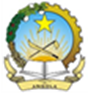 Mission Permanente de la République d’AngolaGenève37th UPR – MAURITANIADéclaration de l’Angola 19 Janvier 20219h-12h301mn05 – 92/106Monsieur le Président,L'Angola souhaite la bienvenue à la délégation de la Mauritanie et la remercie pour la présentation de son rapport national.L'Angola salue l'engagement des autorités nationales en faveur de la promotion et de la protection des droits de l'homme. Dans un esprit constructif, en vue de continuer à soutenir leurs efforts, 6l'Angola souhaite recommander ce qui suit:1. Mettre en œuvre un plan national pour mettre fin aux pratiques discriminatoires et visant à accroître l'inclusion et la diversité sociale,2. Prendre des mesures concrètes pour lutter contre le travail des enfants,3. Mettre en place des programmes spécifiques pour accroître l'éducation des jeunes filles et réduire leurs taux d'abandon scolaire,L'Angola souhaite plein succès à la Mauritanie pour son examen.Je vous remercie, Monsieur le Président.